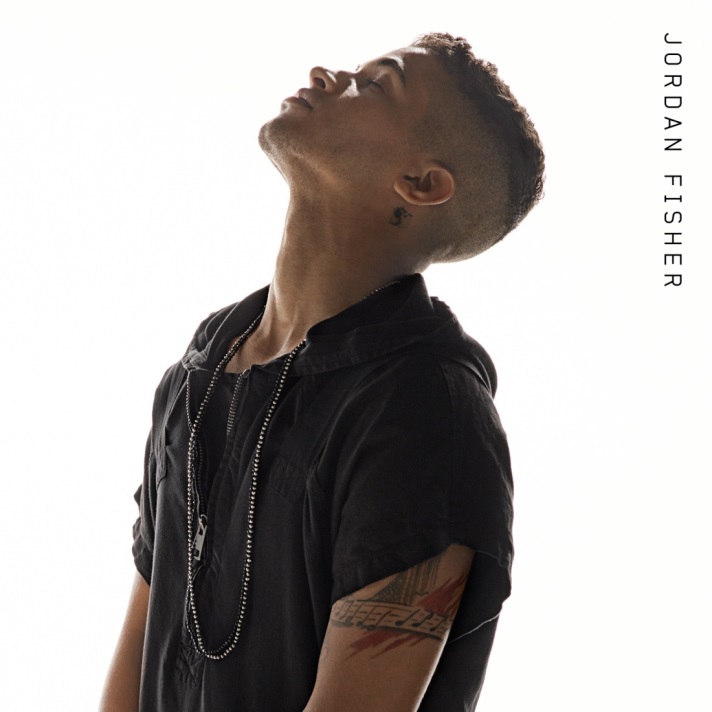 2016 was a breakout year for multi-talented artist Jordan Fisher whose talent clearly knows no boundaries, from TV to music to film and, most recently, Broadway.In January 2016, Jordan’s take as “Doody” in FOX’s Emmy-winning broadcast of “GREASE: LIVE” earned him critical acclaim and was deemed the show’s breakout star by MTV and People Magazine.  That spring, Jordan released his first single, “All About Us,” which was produced by Oak Felder (Alessia Cara, Arianna Grande, Rihanna) and melded influences of pop/soul/R&B.  The song was the #2 most added song and a top 30 hit at pop radio.   In August 2016, Jordan released his self-titled EP which debuted #18 on the Billboard Heatseeker album chart.  The EP, which not only featured production from Oak Felder but also Rob Persaud (Lady Gaga) and The Blueprint (R. Kelly,) and further explored Jordan’s vast sonic palette. On “Counterfeit,” Jordan stretches his incredible falsetto and shows a more dancefloor-ready side of his persona, while “All I Wanna Do” dials back the pace for a smooth, acoustic romantic groove. “Lookin’ Like That” rounds out the set, harnessing the bopping pulse of classic soul with sizzling synth chords and blasting horns.After performing on The Today Show, the ESPY’s Red Carpet Special and opening for Alicia Keys at the Apple Music Festival, Jordan was tagged to perform the end title credit to Disney’s hit animated feature film MOANA with award winning songwriter/producer Lin-Manual Miranda.Jordan who has been called out by Miranda as “super-talented,” saw a lifelong dream of performing on Broadway come to fruition when he joined the cast of Miranda’s uber-hit “Hamilton” where he took on the dual roles of John Laurens and Philip Hamilton.When ABC was curating the music for “When We Rise,” an eight-hour miniseries event with music guiding the four and a half decade storyline, they looked no farther than Jordan to cover the 70’s classic, “I’d Love to Change the World.”  The song opened the two-hour premiere directed by Gus Van Sant.The underlying thread to all Jordan’s success across the board is music.   He’s not just a multi-talented performer but also a storyteller.  His influences are diverse and can be traced back to his days growing up in a football town outside of Birmingham, Alabama, where he                                                                                                                                                                                                                cultivated his tastes by listening to everything from Luther Vandross to Metallica while simultaneous developing his acting skills at the Birmingham-based Red Mountain Theatre Company.With a bright future in front of him, 2017 is sure to be another banner year as Jordan readies his debut full-length album.BUY “JORDAN FISHER” EP(iTunes)		(Google Play)		(Amazon)STREAM EP HEREMEDIAKIT HEREFacebook.com/ /JordanFisherOfficialTwitter.com/Jordan_FisherInstagram.com/Jordan_FisherSnapchat:  Jordan_FisherYouTube.com/jordanfishervevo